проект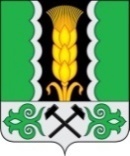 Российская ФедерацияРеспублика ХакасияСовет депутатов Аршановского сельсоветаАлтайского района Республики ХакасияРЕШЕНИЕ______2022г.             	                   с. Аршаново			        № ___Заслушав и обсудив информацию Главы Аршановского сельсовета о ходе реализации программы реализации муниципальной программы «Развитие органов местного самоуправления Аршановского сельсовета на 2021-2023 годы» за 2021 год, в соответствии со ст.29 Устава муниципального образования Аршановский сельсовет, Совет депутатов Аршановского сельсоветаРЕШИЛ:1.Информацию о ходе реализации программы реализации муниципальной программы «Развитие органов местного самоуправления Аршановского сельсовета на 2021-2023 годы» за 2021 год принять к сведению (прилагается).2. Рекомендовать администрации Аршановского сельсовета направить свою работу на выполнение программы «Развитие органов местного самоуправления Аршановского сельсовета на 2021-2023 годы».	3. Контроль за исполнением данного решения возложить на постоянную комиссию Совета депутатов Аршановского сельсовета по бюджету, финансам и экономической политике (Мокина И.Г.).	4. Настоящее решение вступает в силу после его принятия.И.о.Главы Аршановского сельсовета	О.В.НарылковаПриложение к решению Совета депутатов Аршановского сельсоветаот ____2022 №___ОТЧЕТо ходе реализации программы«Развитие органов местного самоуправления Аршановского сельсовета на 2021-2023 годы» за 2021 годО ходе реализации программы реализации муниципальной программы «Развитие органов местного самоуправления Аршановского сельсовета на 2021-2023 годы» за 2021 год№ 
п/пНаименование  
мероприятийЗа период реализации с 2019 по 2021 годыЗа период реализации с 2019 по 2021 годыВ том числе по годамВ том числе по годамВ том числе по годамВ том числе по годамВ том числе по годамВ том числе по годамВ том числе по годамВ том числе по годамВ том числе по годамВ том числе по годамРезультаты от программных мероприятий№ 
п/пНаименование  
мероприятийпланфакт2021г.2021г.2022г.2022г.2022г.2022г.2023г.2023г.2023г.2023г.Результаты от программных мероприятий№ 
п/пНаименование  
мероприятийпланфактпланфактпланпланфактфактпланпланфактфактРезультаты от программных мероприятий1Функционирование высшего должностного лица муниципального образования1080,01080,01080,01080,01080,02Обеспечение деятельности органов местного самоуправления1522,41521,61522,41521,61521,63Исполнение судебных актов10,00,010,00,00,04Осуществление первичного воинского учета на территориях, где отсутствуют военные комиссариаты330,7330,7330,7330,7330,75Мероприятия по предупреждению и ликвидации последствий ЧС и стихийных бедствий495,0495,0495,0495,0495,06Профессиональная подготовка, переподготовка и повышение квалификации41,841,841,841,841,87Обеспечение деятельности структурных подразделений14 554,214554,214554,214554,214554,2